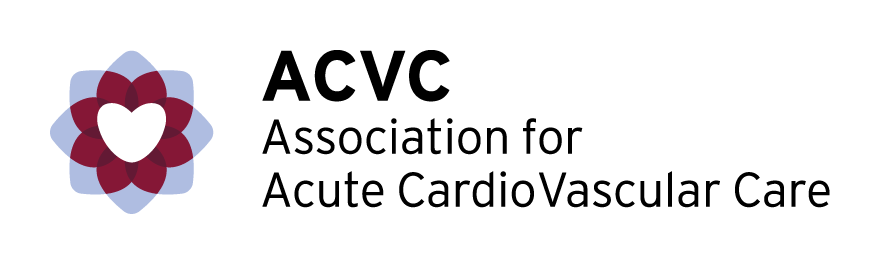 ACVC RESEARCH NETWORK PROPOSAL FORM – For ACVC official projectIntroductionRationale and Background (max 10 lines)Hypothesis (max 5 lines: there might be 1-3 hypotheses, one primary and two main secondaries. Hypotheses has to be an absolute statements)MethodologyMethods (max 15 lines: type of study, inclusion/exclusion criteria, need to collect biological samples, type of follow-up…) Feasibility (max 10 lines: ethics committee, data collection & data protection regulation; data analysis for specified outcomes)Funding (need for funding and, if not, how this will be addressed)Potential overlap with previous literature or ongoing studies (max 5 lines + references) Expected outcome of the project (max 5 lines)Primary centre & principal investigator (including email and phone number); steering committee and publication policy (expected number of publications, journals)MotivationsReason/s for seeking collaboration from other hospitals/institutions through the ACVC Research Network (main limitations for running the proposal without ACVC, methodology assistance, type of centers to collaborate with,…)Other known collaborators/collaborating centresPlease, state whether there is any ACVC member in particular who you want to collaborate with or help you to lead this proposalStudy InformationDoes this study involve any other ESC Association/working or study group?Does this study involve any other Scientific Society/ies working or study group?Date of potential Study initiation and date of end of enrolment (+ eventual follow up) References (max 5)